2018 NEW PRODUCTSPremium ReloadingTrophy Bonded Tip BulletsFederal Premium® now offers its famed Trophy Bonded® Tip as a component bullet. The proven design stands apart from all other big game bullets, combining bonded construction, a bone-crushing solid copper shank, boat-tail design and a high-performance polymer tip that tightens groups at long range. Features & Benefits	Polymer tip material provides the industry's highest heat resistance for the most consistent ballisticsBoat-tail design for flat trajectories and match-grade accuracyRobust bonding maximizes weight retention Solid shank for bone-crushing penetrationGrooved shank minimizes fouling and improves accuracyOffered in bullet diameters and weights perfect for the most popular big game cartridges 50-count packsPart No.	Description	UPC	MSRPPB277TT130	270 cal., .277” 130-grain Trophy Bonded Tip, 50-count	6-04544-62458-6	$34.95PB277TT140	270 cal., .277” 140-grain Trophy Bonded Tip, 50-count	6-04544-62543-1	$31.95PB284TT140	7mm, .284” 140-grain Trophy Bonded Tip, 50-count	6-04544-62544-8	$34.95PB284TT160	7mm, .284” 160-grain Trophy Bonded Tip, 50-count	6-04544-62545-5	$31.95PB308TT165	30 cal., .308” 165-grain Trophy Bonded Tip, 50-count	6-04544-62546-2	$31.95PB308TT180	30 cal., .308” 180-grain Trophy Bonded Tip, 50-count	6-04544-62547-9	$29.95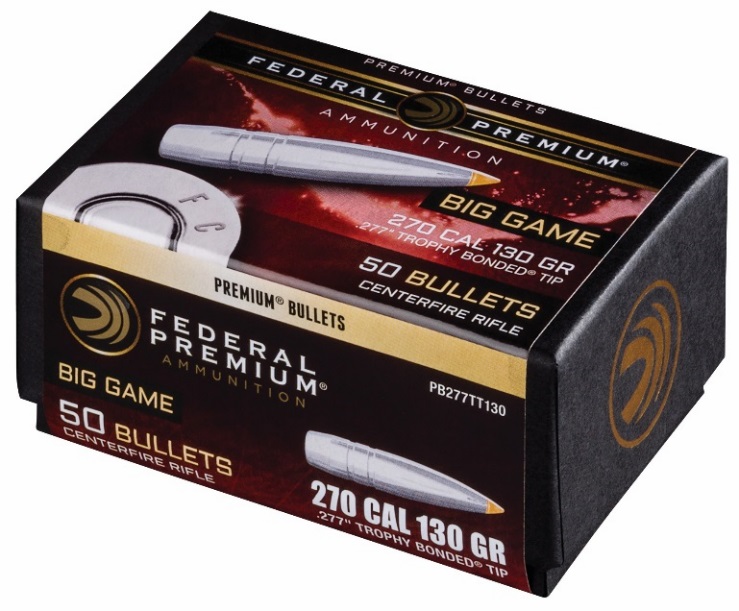 